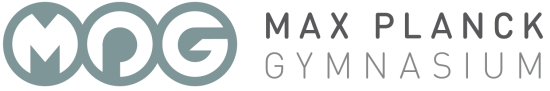 Angebote von ausgebildeten Jugendbegleitern (alle AGs in Kooperation mit der ASR)Für die Teilnahme an den durch Jugendbegleiter (= ältere Schüler oder Erwachsene mit einer speziellen Ausbildung) angebotenen AGs ist eine schriftliche Anmeldung erforderlich.Beginn der Jugendbegleiter-AGs: Mo, 23.10.23Verbindliche Anmeldung – Jugendbegleiter-AGsHiermit melde ich mein Kind _____________________________________ , Klasse _______zu folgendem AG-Angebot der ausgebildeten Jugendbegleiter verbindlich an:_________________________________________ .___________________________________________________________________________
Ort, Datum					Unterschrift des/der SorgeberechtigtenZeitAGOrtAG-LeiterKlassenDi, 13.30-14.30Schach R.130, ASRDavid Schaal5-8Di, 14.00-15.00FechtenSporthalle ASRGavrila Spiridon5Mi, 13.30-15.00AG der kleinen Köstlichkeiten (Kochen ohne Herd)Küche ASRDaria Hertkorn5-7Mi, 14.00-15.00TheaterMusiksaal ASRClaudia Kächele5-8Do, 13.30-14.30Brett- und GesellschaftsspieleRaum in der FSGDavid SchaalOlivia Schreiber4-6